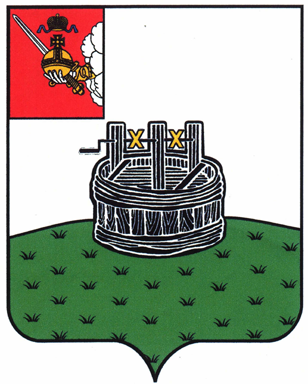 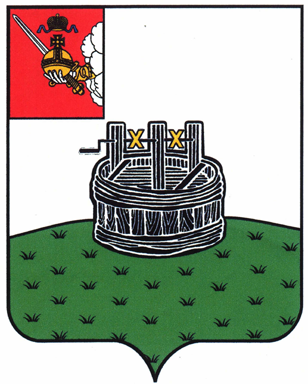 АДМИНИСТРАЦИЯ ГРЯЗОВЕЦКОГО МУНИЦИПАЛЬНОГО ОКРУГАП О С Т А Н О В Л Е Н И Е                                г. Грязовец  О внесении изменений в постановление администрации Грязовецкого муниципального района от 31 октября 2022 г. № 577 «Об утверждении муниципальной программы «Развитие систем образования, молодежной политики, отдыха, оздоровления и занятости несовершеннолетних в Грязовецком муниципальном округе на 2023-2028 годы»В целях уточнения  ранее принятого постановленияАдминистрация Грязовецкого муниципального округа ПОСТАНОВЛЯЕТ:1. Внести в приложение к постановлению администрации Грязовецкого                      муниципального района от 31 октября 2022 г. № 577 «Об утверждении муниципальной программы «Развитие систем образования, молодежной политики, отдыха,               оздоровления и занятости несовершеннолетних в Грязовецком муниципальном              округе на 2023-2028 годы» следующие изменения:1.1. В приложении 4 к муниципальной программе «Подпрограмма 1 «Развитие общего и дополнительного образования детей»:1.1.1. В паспорте подпрограммы 1 позицию «Задачи подпрограммы 1»                      изложить в следующей редакции:«                                                                                                                                                 ».1.1.2. В паспорте подпрограммы 1 позицию «Целевые показатели (индикаторы) подпрограммы 1» изложить в следующей редакции:«                                                                                                                                                 ».1.1.3. В паспорте подпрограммы 1 позицию «Ожидаемые результаты                        реализации подпрограммы 1» изложить в следующей редакции:«                                                                                                                                                 ».1.1.4. В разделе II подпрограммы 1 «Приоритеты в сфере реализации подпрограммы 1, цель, задачи, сроки реализации подпрограммы 1» абзац седьмой изложить в следующей редакции:«увеличение охвата детей дополнительным образованием через предоставление им социальных сертификатов персонифицированного финансирования;».1.1.5. В разделе III подпрограммы 1 «Характеристика основных мероприятий подпрограммы 1» пункт 5 дополнить четвертым абзацем следующего содержания:«С 1 сентября 2023 г. реализация дополнительных общеобразовательных              программ осуществляется с использованием социального сертификата на получение муниципальных услуг в социальной сфере. В рамках осуществления основного                     мероприятия 1.5 планируется персонифицированное финансирование дополнительного образования за счет бюджета округа в муниципальных учреждениях и учреждениях, которые не яв-ляются муниципальными, но имеют лицензию на ведение образовательной деятельности.».1.1.6. В разделе V подпрограммы 1 «Показатели (индикаторы) достижения цели и решения задач подпрограммы 1, прогноз конечных результатов реализации                     подпрограммы 1» абзац десятый изложить в следующей редакции:«охват дополнительным образованием детей в возрасте от 5 до 18 лет, проживающих на территории муниципального округа через предоставление именных                сертификатов дополнительного образования, в общей численности детей данной                 возрастной группы составит 38 % в 2023 году;»;дополнить двадцатым абзацем следующего содержания:«доля детей в возрасте от 5 до 18 лет, обучающихся по дополнительным                    общеразвивающим программам за счет социального сертификата на получение                   муниципальной услуги в социальной сфере составит 25 % в 2028 году.».1.1.7. Приложение 2 к подпрограмме 1 «Сведения о показателях (индикаторах) подпрограммы 1» изложить в новой редакции согласно приложению 1 к настоящему постановлению.1.1.8. Приложение 3 к подпрограмме 1 «Методика расчета значений показателей (индикаторов) подпрограммы 1» изложить в новой редакции согласно приложению 2 к настоящему постановлению.2. Настоящее постановление вступает силу со дня его подписания, подлежит официальному опубликованию и размещению на официальном сайте Грязовецкого муниципального округа.Главы Грязовецкого муниципального округа                                              С.А.ФёкличевПриложение 1 к постановлению администрации   Грязовецкого муниципального округа от.01.09.2023 № 2047«Приложение  2к подпрограмме 1Сведения о показателях (индикаторах) подпрограммы 1».Приложение 2к постановлению администрацииГрязовецкого муниципального округа от 01.09.2023 № 2047«Приложение 3к подпрограмме 1Методика расчета значений показателей (индикатор) подпрограммы1. Количество услуг психолого-педагогической, методической и консультативной помощи родителям (законным представителям) детей, а также гражданам, желающим принять на воспитание в свои семьи детей, оставшихся без попечения родителей, в том числе с привлечением некоммерческих организаций.Значение данного показателя рассчитывается по формуле: К1=К1, где:К1 – количество услуг психолого-педагогической, методической и консультативной помощи родителям (законным представителям) детей, а также гражданам, желающим принять на воспитание в свои семьи детей, оставшихся без попечения родителей, в том числе с привлечением некоммерческих организаций, ед.Источники исходных данных: данные муниципального мониторинга.2. Доля педагогических работников общего образования, прошедших повышение квалификации в рамках внедрения федеральных государственных образовательных стандартовЗначение данного показателя рассчитывается по формуле: К2=К3/К4*100, где:К2 - доля педагогических работников общего образования, прошедших повышение квалификации в рамках внедрения федеральных государственных образовательных стандартов, %;К3 – педагогических работников общего образования, прошедших повышение квалификации в рамках внедрения федеральных государственных образовательных стандартов, чел.;К4 – количество педагогических работников общего образования в округе, чел.Источники исходных данных: данные муниципального мониторинга3. Доля педагогов, прошедших курсы повышения квалификации не менее одного раза в три года.Значение данного показателя рассчитывается по формуле: К5=К6/К7*100, где:К5 - доля педагогов, прошедших курсы повышения квалификации не менее одного раза в три года, %;К6 – количество педагогов, прошедших курсы повышения квалификации не менее одного раза в три года, чел.;К7 – количество педагогов в округе, чел.Источники исходных данных: данные муниципального мониторинга4. Доля обучающихся общеобразовательных организаций, вовлеченных в различные формы сопровождения и наставничества.Значение данного показателя рассчитывается по формуле: К8=К9/К10*100, где:К8 - доля обучающихся общеобразовательных организаций, вовлеченных в различные формы сопровождения и наставничества, %;К9– численность обучающихся, вовлеченных в различные формы сопровождения и наставничества, чел.;К10 – численность обучающихся в общеобразовательных организациях, чел.Источники исходных данных: данные муниципального мониторинга.5. Доля общеобразовательных организаций, в которых создана универсальная безбарьерная среда для инклюзивного образования детей-инвалидов, в общем количестве общеобразовательных организаций.Значение данного показателя рассчитывается по формуле: К11=К12/К13*100, где:К11 - доля общеобразовательных организаций, в которых создана универсальная безбарьерная среда для инклюзивного образования детей-инвалидов, в общем количестве общеобразовательных организаций, %;К12 – количество общеобразовательных организаций, в которых создана универсальная безбарьерная среда для инклюзивного образования детей-инвалидов, ед.;К13 – количество общеобразовательных организаций в округе, ед.Источник исходных данных: данные муниципального мониторинга6. Доля дошкольных образовательных организаций, в которых создана универсальная безбарьерная среда для инклюзивного образования детей-инвалидов, в общем количестве дошкольных образовательных организаций.Значение данного показателя рассчитывается по формуле: К14=К15/К16*100, где:К14 - доля дошкольных образовательных организаций, в которых создана универсальная безбарьерная среда для инклюзивного образования детей-инвалидов, в общем количестве дошкольных образовательных организаций, %;К15– количество дошкольных образовательных организаций, в которых создана универсальная безбарьерная среда для инклюзивного образования детей-инвалидов, ед.;К16 – количество дошкольных образовательных организаций в округе, ед.Источник исходных данных: данные муниципального мониторинга7. Охват дополнительным образованием детей в возрасте от 5 до 18 лет, проживающих на территории муниципального округа, через предоставление именных сертификатов дополнительного образования, в общей численности детей данной возрастной группы.Значение данного показателя рассчитывается по формуле: К17=К18/К19*100, где:К17 - охват дополнительным образованием детей в возрасте от 5 до 18 лет, проживающих на территории округа через предоставление именных сертификатов дополнительного образования, в общей численности детей данной возрастной группы, %;К18 – численность детей в возрасте от 5 до 18 лет, проживающих на территории округа и получающих дополнительное образование через предоставление именных сертификатов дополнительного образования, чел.;К19 – численность детей в возрасте от 5 до 18 лет, чел.Источники исходных данных: информация Управления образования и молодежной политики администрации Грязовецкого муниципального округа.8. Доля обучающихся по образовательным программам начального общего образования, получающих бесплатное горячее питание  во время воспитательно-образовательного процесса.Значение данного показателя рассчитывается по формуле: К20=К21/К22*100, где:К20 - доля обучающихся по образовательным программам начального общего образования, получающих бесплатное горячее питание  во время воспитательно-образовательного процесса, %;К21 – количество обучающихся по образовательным программам начального общего образования, получающих бесплатное горячее питание  во время воспитательно-образовательного процесса, чел.;К22 – контингент обучающихся по образовательным программам начального общего образования, чел.Источники исходных данных: данные муниципального мониторинга.9. Доля обучающихся с ограниченными возможностями здоровья, обучающихся по адаптированным основным общеобразовательным программам, получающих бесплатное двухразовое питание Значение данного показателя рассчитывается по формуле: К23=К24/К25*100, где:К23 - доля обучающихся с ограниченными возможностями здоровья, обучающихся по адаптированным основным общеобразовательным программам, получающих бесплатное двухразовое питание, %;К24 – количество обучающихся с ограниченными возможностями здоровья, обучающихся по адаптированным основным общеобразовательным программам, получающих бесплатное двухразовое питание, чел.;К25 – контингент обучающихся с ограниченными возможностями здоровья, обучающихся по адаптированным основным общеобразовательным программам, чел.Источники исходных данных: данные муниципального мониторинга.10. Численность обучающихся общеобразовательной организации, осваивающих два и более учебных предмета из числа предметных областей «Естественнонаучные предметы», «Естественные науки», «Математика и информатика», «Обществознание и естествознание», «Технология» и (или) курсы внеурочной деятельности общеинтеллектуальной направленности с использованием средств обучения и воспитания Центра «Точка роста».Значение данного показателя рассчитывается по формуле:           nК26=∑Кi, где:          I=1К26- численность обучающихся общеобразовательной организации, осваивающих два и более учебных предмета из числа предметных областей «Естественнонаучные предметы», «Естественные науки», «Математика и информатика», «Обществознание и естествознание», «Технология» и (или) курсы внеурочной деятельности общеинтеллектуальной направленности с использованием средств обучения и воспитания Центра «Точка роста», чел.;Кi - численность обучающихся общеобразовательной организации, осваивающих два и более учебных предмета из числа предметных областей «Естественнонаучные предметы», «Естественные науки», «Математика и информатика», «Обществознание и естествознание», «Технология» и (или) курсы внеурочной деятельности общеинтеллектуальной направленности с использованием средств обучения и воспитания Центра «Точка роста» в i-ой образовательной организации, чел.;n - количество образовательных организаций, в которых созданы Центры «Точка роста», ед.Источник исходных данных: данные муниципального мониторинга.11. Численность обучающихся общеобразовательной организации, осваивающих дополнительные общеобразовательные программы технической и естественнонаучной направленности с использованием средств обучения и воспитания Центра «Точка роста».Значение данного показателя рассчитывается по формуле:           nК27=∑Хi, где:          I=1К27- численность обучающихся общеобразовательной организации, осваивающих дополнительные общеобразовательные программы технической и естественнонаучной направленности с использованием средств обучения и воспитания Центра «Точка роста», чел.;       Хi - численность обучающихся общеобразовательной организации, осваивающих дополнительные общеобразовательные программы технической и естественнонаучной направленности с использованием средств обучения и воспитания Центра «Точка роста» в i-ой образовательной организации, чел.;n - количество образовательных организаций, в которых созданы Центры «Точка роста», ед.Источник исходных данных: данные муниципального мониторинга.12. Доля педагогических работников центра «Точка роста», прошедших обучение по программам из реестра программ повышения квалификации федерального оператора.Значение данного показателя рассчитывается по формуле:  К28=К29/К30*100, где: К28- доля педагогических работников центра «Точка роста», прошедших обучение по программам из реестра программ повышения квалификации федерального оператора, %;К29- численность педагогических работников центра «Точка роста», прошедших обучение по программам из реестра программ повышения квалификации федерального оператора, чел.;К30 – общая численность педагогических работников центра «Точка роста», чел.    Источник исходных данных: данные муниципального мониторинга.13. Доля общеобразовательных организаций, оснащенных в целях внедрения цифровой образовательной среды.Значение данного показателя рассчитывается по формуле:К31=К32/К33*100, где:К31- доля общеобразовательных организаций, оснащенных в целях внедрения цифровой образовательной среды, %;К32 – количество общеобразовательных организаций, оснащенных в целях внедрения цифровой образовательной среды, ед.;К33 – общее количество общеобразовательных организаций, ед.Источники исходных данных: данные муниципального мониторинга.14. Доля обучающихся, для которых созданы равные условия получения качественного образования вне зависимости от места их нахождения посредством предоставления доступа к федеральной информационно-сервисной платформе цифровой образовательной среды.Значение данного показателя рассчитывается по формуле:К34= К35/К36*100, где:К34 -доля обучающихся, для которых созданы равные условия получения качественного образования вне зависимости от места их нахождения посредством предоставления доступа к федеральной информационно-сервисной платформе цифровой образовательной среды,%;К35 – численность обучающихся, для которых созданы равные условия получения качественного образования вне зависимости от места их нахождения посредством предоставления доступа к федеральной информационно-сервисной платформе цифровой образовательной среды, чел.;К36- общая численность обучающихся, чел.Источники исходных данных: данные муниципального мониторинга.15. Доля педагогических работников, использующих сервисы федеральной информационно-сервисной платформы цифровой образовательной среды.Значение данного показателя рассчитывается по формуле:          К37 = К38/К39*100, где:К37- доля педагогических работников, использующих сервисы федеральной информационно-сервисной платформы цифровой образовательной среды,%;К38 – численность педагогических работников, использующих сервисы федеральной информационно-сервисной платформы цифровой образовательной среды, чел.;К39– общее число педагогических  работников, чел.Источники исходных данных: данные муниципального мониторинга.16. Доля образовательных организаций, использующих сервисы федеральной информационно-сервисной платформы цифровой образовательной среды при реализации программ основного общего образования.Значение данного показателя рассчитывается по формуле:К40=К41/K42*100, где:К40- доля образовательных организаций, использующих сервисы федеральной информационно-сервисной платформы цифровой образовательной среды при реализации программ основного общего образования, %;К41- количество образовательных организаций, использующих сервисы федеральной информационно-сервисной платформы цифровой образовательной среды при реализации программ основного общего образования, ед.;К42– общее количество образовательных организаций, ед.Источники исходных данных: данные муниципального мониторинга.17. Доля детей в возрасте от 5 до 18 лет, обучающихся по дополнительным общеразвивающим программам за счет социального сертификата на получение муниципальной услуги в социальной сфере.Значение данного показателя рассчитывается по формуле:  К43=К44/К45*100, где: К43 - доля детей в возрасте от 5 до 18 лет, обучающихся по дополнительным общеразвивающим программам за счет социального сертификата на получение муниципальной услуги в социальной сфере,%;К44 - общая численность детей, обучающихся по дополнительным общеразвивающим программам за счет социального сертификата на получение муниципальной услуги в социальной сфере, чел.;К45 – численность детей в возрасте от 5 до 18 лет, проживающих на территории муниципального округа, чел.    Источники исходных данных: информация Управления образования и молодежной политики администрации Грязовецкого муниципального округа.».	01.09.2023№ 2047Задачиподпрограммы 1внедрение на уровнях основного и дополнительного образованияобразовательных технологий с использованием информационно-коммуникативного, интерактивного, реабилитационного, учебного оборудования, пособий, программных продуктов                   для реализации федеральных государственных образовательных стандартов;включение в национальную систему профессионального роста педагогических работников образовательных организаций                     с целью повышения их квалификации и мотивирования                       на позитивный результат;обеспечение условий в образовательных учреждениях округа для получения качественного образования детьми-инвалидами и детьми  с ограниченными возможностями здоровья;увеличение охвата детей дополнительным образованием через предоставление им социальных сертификатов персонифицированного финансирования;создание условий для повышения качества питания детей во время воспитательно-образовательного процесса;участие в реализации национального проекта «Образование» через создание Центров образования естественно-научной и технологической направленностей;создание условий для формирования современной и безопасной цифровой образовательной среды, обеспечивающей высокое качество и доступность образования всех видов и уровнейЦелевые показатели (индикаторы) подпрограммы 1количество услуг психолого-педагогической, методической и консультативной помощи родителям (законным представителям) детей, а также гражданам, желающим принять на воспитание в свои семьи детей, оставшихся без попечения родителей, в том числе с привлечением некоммерческих организаций; доля педагогических работников общего образования, прошедших повышение квалификации в рамках внедрения федеральных государственных образовательных стандартов;доля педагогов, прошедших курсы повышения квалификации не менее одного раза в три года; доля обучающихся общеобразовательных организаций, вовлеченных в различные формы сопровождения и наставничества; доля общеобразовательных организаций, в которых создана универсальная безбарьерная среда для инклюзивного образования детей-инвалидов, в общем количестве общеобразовательных организаций;доля дошкольных образовательных организаций, в которых создана универсальная безбарьерная среда для инклюзивного образования детей-инвалидов, в общем количестве дошкольных образовательных организаций;охват дополнительным образованием детей в возрасте от 5 до 18 лет, проживающих на территории муниципального округа, через предоставление именных сертификатов дополнительного образования, в общей численности детей данной возрастной группы; доля обучающихся по образовательным программам начального общего образования, получающих бесплатное горячее питание  во время воспитательно-образовательного процесса; доля обучающихся с ограниченными возможностями здоровья, обучающихся по адаптированным основным общеобразовательным программам, получающих бесплатное двухразовое питание; численность обучающихся общеобразовательной организации, осваивающих два и более учебных предмета из числа предметных областей «Естественнонаучные предметы», «Естественные науки», «Математика и информатика», «Обществознание и естествознание», «Технология» и (или) курсы внеурочной деятельности общеинтеллектуальной направленности с использованием средств обучения и воспитания Центра «Точка роста»;численность обучающихся общеобразовательной организации, осваивающих дополнительные общеобразовательные программы технической и естественнонаучной направленности с использованием средств обучения и воспитания Центра «Точка роста»;доля педагогических работников центра «Точка роста», прошедших обучение по программам из реестра программ повышения квалификации федерального оператора;доля общеобразовательных организаций, оснащенных в целях внедрения цифровой образовательной среды;доля обучающихся, для которых созданы равные условия получения качественного образования вне зависимости от места их нахождения посредством предоставления доступа к федеральной информационно-сервисной платформе цифровой образовательной среды;доля педагогических работников, использующих сервисы федеральной информационно-сервисной платформы цифровой образовательной среды;доля образовательных организаций, использующих сервисы федеральной информационно-сервисной платформы цифровой образовательной среды при реализации программ основного общего образования;доля детей в возрасте от 5 до 18 лет, обучающихся по дополнительным общеразвивающим программам за счет социального сертификата на получение муниципальной услуги в социальной сфереОжидаемые                   результаты реализации подпрограммы 1 количество услуг психолого-педагогической, методической и консультативной помощи родителям (законным представителям) детей, а также гражданам, желающим принять на воспитание в свои семьи детей, оставшихся без попечения родителей, в том числе с привлечением некоммерческих организаций составит 1700 единиц в 2028 году;доля педагогических работников общего образования, прошедших повышение квалификации в рамках внедрения федеральных государственных образовательных стандартов, сохранится на уровне 100%;доля педагогов, прошедших курсы повышения квалификации не менее одного раза в три года, сохранится на уровне 100%;доля обучающихся общеобразовательных организаций, вовлеченных в различные формы сопровождения и наставничества, увеличится с 21,35 % в 2021 голу до 70,0 % в 2028 году;доля общеобразовательных организаций, в которых создана универсальная безбарьерная среда для инклюзивного образования детей-инвалидов, в общем количестве общеобразовательных организаций, увеличится с 62,5 % в 2021 году до 100 % в 2028 году;доля дошкольных образовательных организаций, в которых создана универсальная безбарьерная среда для инклюзивного образования детей-инвалидов, в общем количестве дошкольных образовательных организаций, увеличится с 66,6 % в 2021 году до 100 % в 2028 году;охват дополнительным образованием детей в возрасте от 5 до 18 лет, проживающих на территории муниципального округа через предоставление именных сертификатов дополнительного образования, в общей численности детей данной возрастной группы составит 38 % в 2023 году;доля обучающихся по образовательным программам начального общего образования, получающих бесплатное горячее питание  во время воспитательно-образовательного процесса, сохранится на уровне 100 %; доля обучающихся с ограниченными возможностями здоровья, обучающихся по адаптированным основным общеобразовательным программам, получающих бесплатное двухразовое питание, сохранится на уровне 100 %; численность обучающихся общеобразовательной организации, осваивающих два и более учебных предмета из числа предметных областей «Естественнонаучные предметы», «Естественные науки», «Математика и информатика», «Обществознание и естествознание», «Технология» и (или) курсы внеурочной деятельности общеинтеллектуальной направленности с использованием средств обучения и воспитания Центра «Точка роста», увеличится с 550 человек в 2022 году до 683 человек в 2028 году;численность обучающихся общеобразовательной организации, осваивающих дополнительные общеобразовательные программы технической и естественнонаучной направленности с использованием средств обучения и воспитания Центра «Точка роста», увеличится со 120 человек в 2022 году до 300 человек в 2028 году;доля педагогических работников центра «Точка роста», прошедших обучение по программам из реестра программ повышения квалификации федерального оператора, сохранится на уровне 100 %;доля общеобразовательных организаций, оснащенных в целях внедрения цифровой образовательной среды, увеличится с 12,5 % в 2021 году до 100% в 2028 году;доля обучающихся, для которых созданы равные условия получения качественного образования вне зависимости от места их нахождения посредством предоставления доступа к федеральной информационно-сервисной платформе цифровой образовательной среды, увеличится с 10 % в 2022 году до 15% в 2028 году;доля педагогических работников, использующих сервисы федеральной информационно-сервисной платформы цифровой образовательной среды, увеличится с 10 % в 2022 году до 20% в 2028 году;доля образовательных организаций, использующих сервисы федеральной информационно-сервисной платформы цифровой образовательной среды при реализации программ основного общего образования, увеличится с 10 % в 2022 году до 20% в 2028 году;доля детей в возрасте от 5 до 18 лет, обучающихся по дополни-тельным общеразвивающим программам за счет социального сертификата на получение муниципальной услуги в социальной сфере составит 25 % в 2028 году№ 
п/пЗадачи, направленные
на достижение целиНаименование показателя (индикатора)Ед. измеренияЗначения показателей(индикаторов)Значения показателей(индикаторов)Значения показателей(индикаторов)Значения показателей(индикаторов)Значения показателей(индикаторов)Значения показателей(индикаторов)Значения показателей(индикаторов)Значения показателей(индикаторов)№ 
п/пЗадачи, направленные
на достижение целиНаименование показателя (индикатора)Ед. измерения2021 год2022 год2023 год2024 год2025 год2026 год2027 год2028 год1234567891011121Внедрение на уровнях основного и дополнительного образованияобразовательных технологий с использованием информационно-коммуникативного, интерактивного, реабилитационного, учебного оборудования, пособий, программных продуктов для реализации федеральных государственных образовательных стандартовколичество услуг психолого-педагогической, методической и консультативной помощи родителям (законным представителям) детей, а также гражданам, желающим принять на воспитание в свои семьи детей, оставшихся без попечения родителей, в том числе с привлечением некоммерческих организацийед.299515001550160016501700170017001Внедрение на уровнях основного и дополнительного образованияобразовательных технологий с использованием информационно-коммуникативного, интерактивного, реабилитационного, учебного оборудования, пособий, программных продуктов для реализации федеральных государственных образовательных стандартовдоля педагогических работников общего образования, прошедших повышение квалификации в рамках внедрения федеральных государственных образовательных стандартов%01001001001001001001002Включение в национальную систему профессионального роста педагогических работников образовательных организаций с целью повышения их квалификации и мотивирования на позитивный результатдоля педагогов, прошедших курсы повышения квалификации не менее одного раза в три года%1001001001001001001001002Включение в национальную систему профессионального роста педагогических работников образовательных организаций с целью повышения их квалификации и мотивирования на позитивный результатдоля обучающихся общеобразовательных организаций, вовлеченных в различные формы сопровождения и наставничества%21,35355070707070703Обеспечение условий в образовательных учреждениях округа для получения качественного образования детьми-инвалидами и детьми  с ограниченными возможностями здоровья доля общеобразовательных организаций, в которых создана универсальная безбарьерная среда для инклюзивного образования детей-инвалидов, в общем количестве общеобразовательных организаций%62,562,562,587,587,587,51001003Обеспечение условий в образовательных учреждениях округа для получения качественного образования детьми-инвалидами и детьми  с ограниченными возможностями здоровья доля дошкольных образовательных организаций, в которых создана универсальная безбарьерная среда для инклюзивного образования детей-инвалидов, в общем количестве дошкольных образовательных организаций%66,660,060,060,080,080,0100,0100,04Увеличение охвата детей дополнительным образованием через предоставление им социальных сертификатов персонифицированного финансированияохват дополнительным образованием детей в возрасте от 5 до 18 лет, проживающих на территории муниципального округа, через предоставление именных сертификатов дополнительного образования, в общей численности детей данной возрастной группы%39,13838000004Увеличение охвата детей дополнительным образованием через предоставление им социальных сертификатов персонифицированного финансированиядоля детей в возрасте от 5 до 18 лет, обучающихся по дополнительным общеразвивающим программам за счет социального сертификата на получение муниципальной услуги в социальной     сфере%002525252525255Создание условий для повышения качества питания детей во время воспитательно-образовательного процессадоля обучающихся по образовательным программам начального общего образования, получающих бесплатное горячее питание  во время воспитательно-образовательного процесса%01001001001001001001005Создание условий для повышения качества питания детей во время воспитательно-образовательного процессадоля обучающихся с ограниченными возможностями здоровья, обучающихся по адаптированным основным общеобразовательным программам, получающих бесплатное двухразовое питание%01001001001001001001006Участие в реализации национального проекта «Образование» через создание Центров образования естественно-научной и технологической направленностейчисленность обучающихся общеобразовательной организации, осваивающих два и более учебных предмета из числа предметных областей «Естественнонаучные предметы»,«Естественные науки», «Математика и информатика», «Обществознание и естествознание», «Технология» и (или) курсы внеурочной деятельности общеинтеллектуальной направленности с использованием средств обучения и воспитания Центра «Точка роста»чел.05506836836836836836836Участие в реализации национального проекта «Образование» через создание Центров образования естественно-научной и технологической направленностейчисленность обучающихся общеобразовательной организации, осваивающих дополнительные общеобразовательные программы технической и естественнонаучной направленности с использованием средств обучения и воспитания Центра «Точка роста»чел.01202852852853003003006Участие в реализации национального проекта «Образование» через создание Центров образования естественно-научной и технологической направленностейдоля педагогических работников центра «Точка роста», прошедших обучение по программам из реестра программ повышения квалификации федерального оператора%01001001001001001001007.Создание условий для формирования современной и безопасной цифровой образовательной среды, обеспечивающей высокое качество и доступность образования всех видов и уровнейдоля общеобразовательных организаций, оснащенных в целях внедрения цифровой образовательной среды%12,550,087,51001001001001007.Создание условий для формирования современной и безопасной цифровой образовательной среды, обеспечивающей высокое качество и доступность образования всех видов и уровнейдоля обучающихся, для которых созданы равные условия получения качественного образования вне зависимости от места их нахождения посредством предоставления доступа к федеральной информационно-сервисной платформе цифровой образовательной среды%0101515151515157.Создание условий для формирования современной и безопасной цифровой образовательной среды, обеспечивающей высокое качество и доступность образования всех видов и уровнейдоля педагогических работников, использующих сервисы федеральной информационно-сервисной платформы цифровой образовательной среды%0102020202020207.Создание условий для формирования современной и безопасной цифровой образовательной среды, обеспечивающей высокое качество и доступность образования всех видов и уровнейдоля образовательных организаций, использующих сервисы федеральной информационно-сервисной платформы цифровой образовательной среды при реализации программ основного общего образования%010202020202020